Publicado en Madrid el 26/10/2020 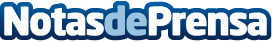 Mascota Planet amplía su variedad atendiendo las necesidades de sus clientesMascota Planet, tienda especializada en productos de alimentación y accesorios para mascotas, aumenta su presencia y volumen de negocio en los últimos años, consiguiendo una ventajosa posición entre los grandes competidores españoles del sectorDatos de contacto:ALVARO GORDO951650484Nota de prensa publicada en: https://www.notasdeprensa.es/mascota-planet-amplia-su-variedad-atendiendo Categorias: Marketing Veterinaria Mascotas Consumo http://www.notasdeprensa.es